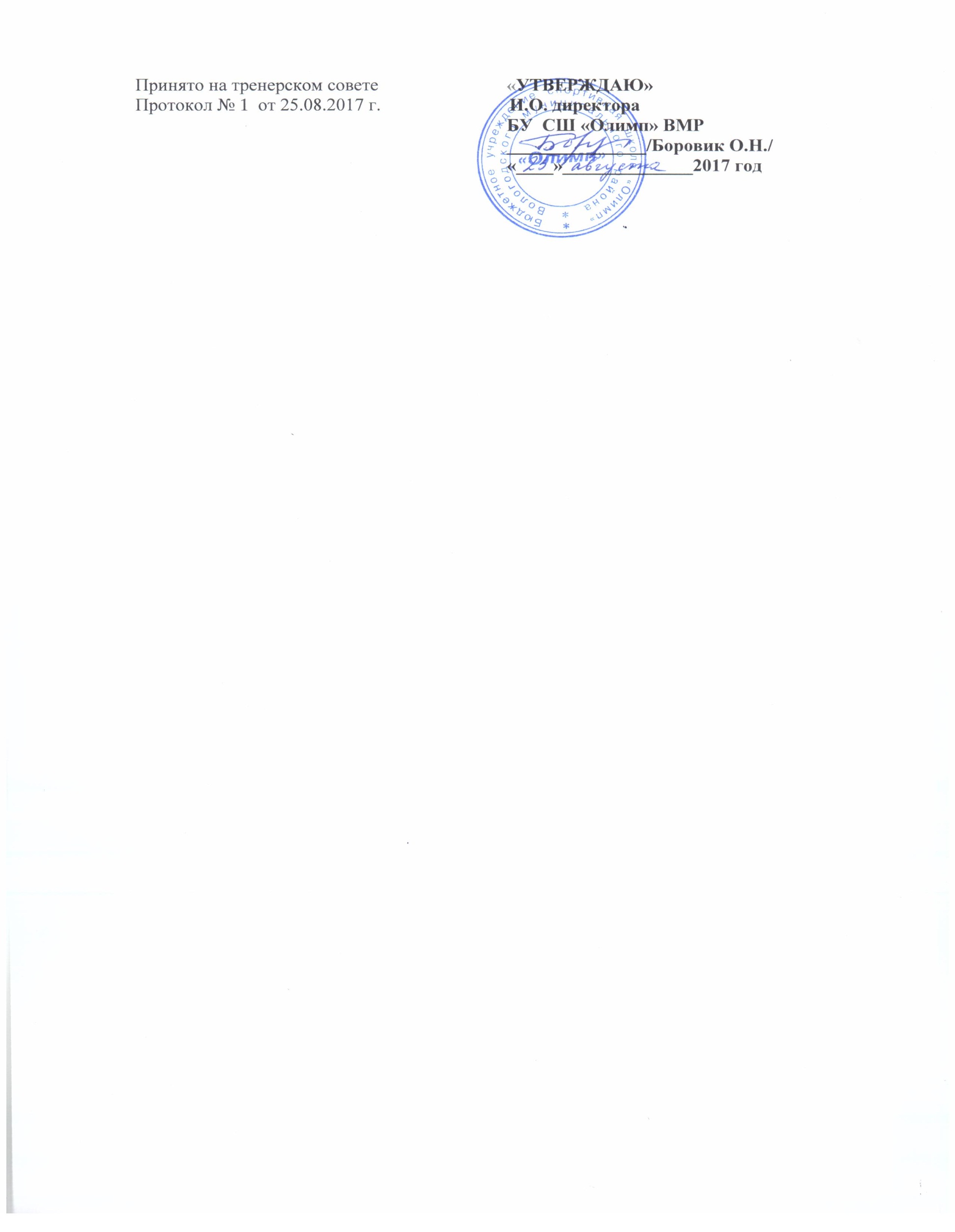 ПОЛОЖЕНИЕ об апелляционной комиссииБУ СШ «Олимп» ВМР1.Общие положения1.1. Настоящее Положение определяет порядок организации апелляционной комиссии БУ СШ «Олимп» ВМР, ее права и обязанности, основные направления работы.1.2. Апелляция – это аргументированное письменное заявление поступающего на спортивную подготовку или законного представителя лица поступающего в БУ СШ «Олимп» ВМР о нарушении процедуры индивидуального отбора, приведшем к снижению оценки, либо об ошибочности, по его мнению, выставленной оценки во время индивидуального отбора. 1.3. В своей работе Комиссия руководствуется Федеральным Законом «Об образовании в Российской Федерации» от 29 декабря 2012 года № 273-ФЗ, вступившим в силу с 01.09.2013г., Порядком приема на обучение по дополнительным предпрофессиональным программам в области физической культуры и спорта (зарегистрированном в Минюсте России 2 декабря 2013 г. N 30531, утвержденном приказом Министерства спорта Российской Федерации от 13 сентября 2013 г. N 731), Типовым положением об образовательном учреждении дополнительного образования детей (утвержденного приказом Минобрнауки России от 26.06.2012г. № 504), настоящим Положением.1.4. Апелляционная комиссия БУ СШ «Олимп» ВМР создается приказом руководителя БУ СШ «Олимп» ВМР, для организации и принятия решения о целесообразности или нецелесообразности повторного проведения индивидуального отбора в отношении поступающего, сам или законные представители которого подали апелляцию.1.5.Апелляционная комиссия осуществляет свою работу в период проведения индивидуального отбора и апелляций. Точные дата, место и время проведения апелляций указаны в расписании проведения индивидуального отбора.2.Цель, задачи и функции апелляционной комиссии2.1. Апелляционная комиссия создается с целью обеспечения соблюдения единых требований и разрешения спорных вопросов при проведении процедуры индивидуального отбора, при приеме на граждан в БУ СШ «Олимп» ВМР.2.2.Основными задачами апелляционной комиссии являются:2.2.1.обеспечение соблюдения прав поступающих  БУ СШ «Олимп» ВМР, прав их законных представителей, установленных законодательством Российской Федерации, гласность и открытость работы апелляционной комиссий, объективность оценки способностей и склонностей поступающих.2.3.В целях успешного решения поставленных задач апелляционная комиссия осуществляет следующие функции:2.3.1. Принимает и рассматривает заявление о нарушении порядка проведения процедуры индивидуального отбора и (или) несогласии с результатами процедуры индивидуального отбора;2.3.2. Определяет соответствие содержания, процедуры проведения и оценивания результатов индивидуального отбора, установленным требованиям;2.3.3. Выносит решение по результатам рассмотрения апелляции.3.Структура и организация деятельности апелляционной комиссии3.1.Состав апелляционной комиссии (не менее трех человек) утверждаются приказом директора БУ СШ «Олимп» ВМР и формируется из числа тренерского состава, других работников БУ СШ «Олимп» ВМР, участвующих в реализации программ и не входящих в состав приемной комиссии. Апелляционная комиссия создается сроком на 1 год.3.2. В состав апелляционной комиссии входят: председатель комиссии, заместитель председателя комиссии, ответственный секретарь, члены комиссии. Председателем апелляционной комиссии является лицо, назначенное приказом директора БУ СШ «Олимп» ВМР. При отсутствии председателя работу апелляционной комиссии возглавляет заместитель председателя апелляционной комиссии.3.3. Организация делопроизводства:3.3.1. Работа апелляционной комиссии оформляется протоколами, которые подписываются председателем и ответственным секретарем комиссии;3.3.2. Лицам, подавшим апелляцию, выдается расписка о приеме заявления;3.3.4. Расписание повторной процедуры индивидуального отбора утверждается председателем Приемной комиссии и объявляется не позднее, чем за 10 дней до их начала.4.Права и ответственность апелляционной комиссии4.1Председатель и члены апелляционной комиссии имеют право:4.1.1.Выносить на рассмотрение и принимать участие в обсуждении решений апелляционной комиссии;4.1.2.Принимать участие в голосовании по принятию решений апелляционной комиссии;4.1.3.Запрашивать и получать у уполномоченных лиц необходимые документы и сведения (протоколы  индивидуального отбора, сведения о соблюдении процедуры проведения индивидуального  и т. п.).4.2.Председатель и члены апелляционной комиссии обязаны:           4.2.1.Осуществлять своевременное и объективное рассмотрение апелляций в соответствии с настоящим Положением и требованиями нормативных правовых актов;          4.2.2.Выполнять возложенные на них функции на высоком профессиональном уровне, соблюдая этические и моральные нормы;4.2.3.Соблюдать конфиденциальность.5.Подача и рассмотрение апелляции5.1.Законные представители поступающих вправе подать апелляцию по процедуре и (или) результатам проведения индивидуального отбора в апелляционную комиссию не позднее следующего рабочего дня после объявления результатов индивидуального отбора.5.2.Апелляция рассматривается не позднее одного рабочего дня со дня ее подачи на заседании апелляционной комиссии, на которое приглашаются законные представители подавшие апелляцию.5.3.Для рассмотрения апелляции секретарь приемной комиссии направляет в апелляционную комиссию протоколы заседания приемной комиссии, результаты индивидуального отбора.5.4.Повторное проведение индивидуального отбора поступающих проводится в течение трех рабочих дней со дня принятия решения о целесообразности такого отбора в присутствии не менее двух членов апелляционной комиссии.5.5.Подача апелляции по процедуре проведения повторного индивидуального отбора поступающих не допускается.5.6. Решения апелляционной комиссии являются окончательными и пересмотру не подлежат.